РОССИЙСКАЯ ФЕДЕРАЦИЯ АДМИНИСТРАЦИЯ МУНИЦИПАЛЬНОГО ОБРАЗОВАНИЯБУДОГОЩСКОЕ ГОРОДСКОЕ  ПОСЕЛЕНИЕКИРИШСКОГО МУНИЦИПАЛЬНОГО РАЙОНАЛЕНИНГРАДСКОЙ ОБЛАСТИРАСПОРЯЖЕНИЕ От 02 ноября 2018 года № 299-р Внести изменения в распоряжение от 29 декабря 2017 года № 480-р «Об утверждении детального плана реализации муниципальной программы «Развитие частей территории муниципального образования Будогощское городское поселение Киришского муниципального района Ленинградской области» на 2018 год:1. Изложить  детальный план реализации муниципальной программы «Развитие частей территории муниципального образования Будогощское городское поселение Киришского муниципального района Ленинградской области» на 2018 год в новой редакции согласно приложению к настоящему распоряжению.2. Опубликовать настоящее распоряжение в газете «Будогощский вестник» и разместить на официальном сайте поселения.3. Настоящее распоряжение вступает в силу после официального опубликования.Глава администрации						          И.Е. РезинкинРазослано: в дело-2, бухгалтерия, Комитет финансов, КСП, Будогощский вестник, официальный сайтПриложение Детальный план реализации муниципальной программы «Развитие частей территории муниципального образования Будогощское городское поселение Киришского муниципального района Ленинградской области»О внесении изменений в распоряжение от 29.12.2017 года № 480-р «Об утверждении детального плана реализации муниципальной программы «Развитие частей территории муниципального образования Будогощское городское поселение Киришского муниципального района Ленинградской области» на 2018 год№п/пНаименования подпрограммы, мероприятияОтветственный исполнительОжидаемый результат реализации мероприятияГод начала реализацииГод окончания реализацииОбъем ресурсного обеспечения, тыс. руб.Объем ресурсного обеспечения, тыс. руб.№п/пНаименования подпрограммы, мероприятияОтветственный исполнительОжидаемый результат реализации мероприятияГод начала реализацииГод окончания реализацииОбъем ресурсного обеспечения, тыс. руб.Объем ресурсного обеспечения, тыс. руб.№п/пНаименования подпрограммы, мероприятияОтветственный исполнительОжидаемый результат реализации мероприятияГод начала реализацииГод окончания реализацииВсегоВ т.ч. на очередной финансовый год123456781Подпрограмма 1:  «Развитие населенных пунктов муниципального образования  Будогощское городское поселение Киришского муниципального района Ленинградской области »Подпрограмма 1:  «Развитие населенных пунктов муниципального образования  Будогощское городское поселение Киришского муниципального района Ленинградской области »Подпрограмма 1:  «Развитие населенных пунктов муниципального образования  Будогощское городское поселение Киришского муниципального района Ленинградской области »Подпрограмма 1:  «Развитие населенных пунктов муниципального образования  Будогощское городское поселение Киришского муниципального района Ленинградской области »Подпрограмма 1:  «Развитие населенных пунктов муниципального образования  Будогощское городское поселение Киришского муниципального района Ленинградской области »Подпрограмма 1:  «Развитие населенных пунктов муниципального образования  Будогощское городское поселение Киришского муниципального района Ленинградской области »Подпрограмма 1:  «Развитие населенных пунктов муниципального образования  Будогощское городское поселение Киришского муниципального района Ленинградской области »1.1Поддержание и развитие существующей сети автомобильных дорог общего пользования местного значения в населенных пунктахПоддержание и развитие существующей сети автомобильных дорог общего пользования местного значения в населенных пунктахПоддержание и развитие существующей сети автомобильных дорог общего пользования местного значения в населенных пунктах201820211564,531157,731.1.1Разработка и проведение государственной экспертизы проектной и сметной документации для строительства, реконструкции и ремонта объектовАдминистрацияМО Будогощское городское поселениеОбеспечение доли отремонтированных автомобильных дорог общего пользования местного значения в общей протяженности дорог, требующих ремонта20182021162,3248,891.1.2Ремонт дорог в д. Кукуй по ул. Октябрьская, в д. Званка (засыпка ям), в д. Кровино Сельцо по ул. Восточная, по ул.Центральная, в д. Лашино по ул. Центральная, в д. Луг  по ул. Ручейная, в д. Крапивно по ул. Центральная (при въезде в деревню)АдминистрацияМО Будогощское городское поселениеОбеспечение доли отремонтированных автомобильных дорог общего пользования местного значения в общей протяженности дорог, требующих ремонта201820181108,841108,841.1.3Ремонт дорог в деревняхАдминистрацияМО Будогощское городское поселениеОбеспечение доли отремонтированных автомобильных дорог общего пользования местного значения в общей протяженности дорог, требующих ремонта20192021293,370,001.2Обеспечение первичных мер пожарной безопасности в населенных пунктахОбеспечение первичных мер пожарной безопасности в населенных пунктахОбеспечение первичных мер пожарной безопасности в населенных пунктах20182021151,6269,991.2.1Чистка пожарного водоема в д.ЗванкаАдминистрацияМО Будогощское городское поселениеОбеспечение доли пожарных водоемов и подъездов к ним, отвечающим требованиям и нормам действующего законодательства и обеспечивающим надежный уровень безопасности2018201869,9969,991.2.2Чистка пожарных водоемов в деревнях, установка знаковАдминистрацияМО Будогощское городское поселениеОбеспечение доли пожарных водоемов и подъездов к ним, отвечающим требованиям и нормам действующего законодательства и обеспечивающим надежный уровень безопасности2019202181,630,001.3Организация водоснабжения в населенных пунктахОрганизация водоснабжения в населенных пунктахОрганизация водоснабжения в населенных пунктах20182018696,68696,681.3.1Ремонт колодцев в д. Гремячево, д. Могилево, д. Луг, д.Клинково, д.КрапивноАдминистрацияМО Будогощское городское поселениеОбеспечение доли населения, обеспеченного питьевой водой, отвечающей обязательным требованиям безопасности20182018228,18228,181.3.2Чистка колодцев в деревняхАдминистрацияМО Будогощское городское поселениеОбеспечение доли населения, обеспеченного питьевой водой, отвечающей обязательным требованиям безопасности20182018468,50468,501.4Благоустройство территории населенных пунктовБлагоустройство территории населенных пунктовБлагоустройство территории населенных пунктов20182018166,47166,471.4.1Установка дополнительных элементов на детской площадки в д  Могилево ул. СтаринкаАдминистрацияМО Будогощское городское поселениеОбеспечение доли благоустроенных территорий, соответствующих требованиям и нормам действующего законодательства, в общей площади, требующей благоустройства 20182018166,47166,471.5Участие в организации по сбору (в т.ч. раздельному сбору) и транспортировке твердых коммунальных отходов в населенных пунктах Участие в организации по сбору (в т.ч. раздельному сбору) и транспортировке твердых коммунальных отходов в населенных пунктах Участие в организации по сбору (в т.ч. раздельному сбору) и транспортировке твердых коммунальных отходов в населенных пунктах 20182018583,01583,011.5.1Устройство контейнерных площадок в д. Среднее Село, д. Яшкино, д. Бестоголово, д.Званка, д. Градоша, д. Половинник, д.Лашино, д. ЛугАдминистрацияМО Будогощское городское поселениеОбеспечение доли площадок для сбора ТБО, обустроенных в соответствии с требованиями и нормами действующего законодательства в общем количестве площадок для сбора ТБО 20182018583,01583,012Подпрограмма 2:«Развитие административного центра муниципального образования Будогощское городское поселение Киришского муниципального района Ленинградской области»Подпрограмма 2:«Развитие административного центра муниципального образования Будогощское городское поселение Киришского муниципального района Ленинградской области»Подпрограмма 2:«Развитие административного центра муниципального образования Будогощское городское поселение Киришского муниципального района Ленинградской области»Подпрограмма 2:«Развитие административного центра муниципального образования Будогощское городское поселение Киришского муниципального района Ленинградской области»Подпрограмма 2:«Развитие административного центра муниципального образования Будогощское городское поселение Киришского муниципального района Ленинградской области»Подпрограмма 2:«Развитие административного центра муниципального образования Будогощское городское поселение Киришского муниципального района Ленинградской области»Подпрограмма 2:«Развитие административного центра муниципального образования Будогощское городское поселение Киришского муниципального района Ленинградской области»2.1Поддержание и развитие существующей сети автомобильных дорог общего пользования местного значения в административном центреПоддержание и развитие существующей сети автомобильных дорог общего пользования местного значения в административном центреПоддержание и развитие существующей сети автомобильных дорог общего пользования местного значения в административном центре201820211196,721000,472.1.1Разработка и проведение государственной экспертизы проектной и сметной документации для строительства, реконструкции и ремонта объектовАдминистрацияМО Будогощское городское поселениеОбеспечение доли отремонтированных автомобильных дорог общего пользования местного значения в общей протяженности дорог, требующих ремонта2018202158,5917,032.1.2Ремонт дороги ул.Кооперативная до ул.БороваяАдминистрацияМО Будогощское городское поселениеОбеспечение доли отремонтированных автомобильных дорог общего пользования местного значения в общей протяженности дорог, требующих ремонта20182018373,95373,952.1.3Ямочный ремонт асфальтового покрытия дороги улицы Октябрьская в г.п.БудогощьАдминистрацияМО Будогощское городское поселениеОбеспечение доли отремонтированных автомобильных дорог общего пользования местного значения в общей протяженности дорог, требующих ремонта20182018187,87187,872.1.4Установка искусственных неровностей по ул.Железнодорожная в г.п.БудогощьАдминистрацияМО Будогощское городское поселениеОбеспечение доли отремонтированных автомобильных дорог общего пользования местного значения в общей протяженности дорог, требующих ремонта20182018229,85229,852.1.5Установка искусственных неровностей по ул.Кооперативная в г.п.БудогощьАдминистрацияМО Будогощское городское поселениеОбеспечение доли отремонтированных автомобильных дорог общего пользования местного значения в общей протяженности дорог, требующих ремонта20182018191,77191,772.1.6Ремонт дорог в административном центреАдминистрацияМО Будогощское городское поселениеОбеспечение доли отремонтированных автомобильных дорог общего пользования местного значения в общей протяженности дорог, требующих ремонта20192021154,680,002.2Благоустройство территории административного центра муниципального образованияБлагоустройство территории административного центра муниципального образованияБлагоустройство территории административного центра муниципального образования20192021188,250,002.2.1Благоустройство территорииАдминистрацияМО Будогощское городское поселениеОбеспечение доли благоустроенных территорий, соответствующих требованиям и нормам действующего законодательства, в общей площади, требующей благоустройства 20192021188,250,002.3Организация водоснабжения в административном центреОрганизация водоснабжения в административном центреОрганизация водоснабжения в административном центре20182018201,56201,562.3.1Чистка колодцевАдминистрацияМО Будогощское городское поселениеОбеспечение доли населения, обеспеченного питьевой водой, отвечающей обязательным требованиям безопасности20182018194,51194,512.3.2Ремонт колодца по ул.Советская д.33АдминистрацияМО Будогощское городское поселениеОбеспечение доли населения, обеспеченного питьевой водой, отвечающей обязательным требованиям безопасности201820187,057,05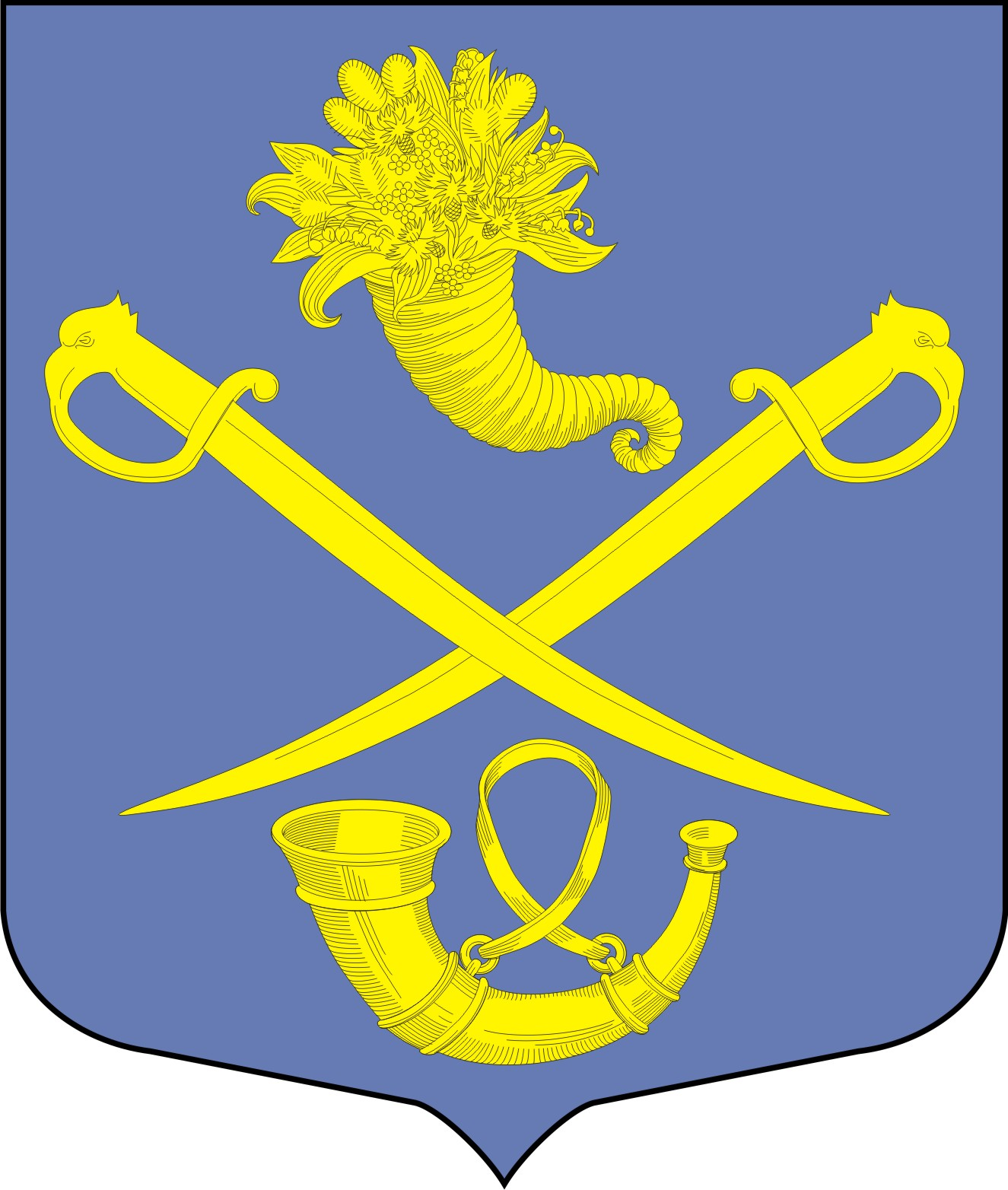 